Руководитель Группы по взаимодействию со СМИЧекрыгина Оксана Александровна8(4722)30-69-48   +7 (909) 202 49 16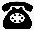 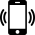 chekryginao@041.pfr.gov.ruВ пгт. Прохоровке откроется Центр общения старшего поколения29 июня в 11:00 часов в здании Отделения СФР по Белгородской области  в пгт. Прохоровка  (ул. Советская, 96) состоится открытие четвертого в регионе Центра общения старшего поколения (ЦОСП). В мероприятии примут участие заместитель управляющего ОСФР по Белгородской области Олег Тутаев, первый заместитель главы Прохоровского района Светлана Наплёкова, а также представители Совета ветеранов Прохоровского муниципального района и местного отделения Союза пенсионеров России. У прохоровского поколения людей  «серебряного» возраста с открытием ЦОСП появится возможность повысить финансовую, правовую и компьютерную грамотность. Для посетителей будут доступны занятия по рукоделию, увлекательные лекции, игры. Разнообразить свой досуг можно и чтением литературы, совместным просмотром любимых фильмов или творческими вечерами. Программа мероприятий будет разрабатываться на несколько месяцев вперед. Для этого привлекутся учреждения культуры, общественные объединения, медицинские и другие организации. Также в планировании мероприятий могут принимать участие сами посетители.Центры общения старшего поколения Социального фонда России объединяют людей по всей стране. Уже открыто более 130 центров в 78 регионах России. Цель проекта — создание условий для дружеского общения пенсионеров, занятий по интересам, проведения совместных мероприятий, встреч с интересными людьми, специалистами медицинских, общественных организаций, а также проведение лекций по финансовой грамотности, пенсионному и социальному обеспечению.Приглашаем на торжественное открытие всех пенсионеров и предпенсионеров, желающих обрести новые интересы и навыки!